BROADWAS AND COTHERIDGE PARISHCOUNCILMINUTES OF AN ORDINARY MEETING OF THE PARISH COUNCILHeld on Monday 11th September 2017, Broadwas Village Hall at 7.30pmPresent: Cllrs Dale, Winkworth,, Downes, Pearce, the clerk Ms Plevey and 4 members of the public.In Attendance: County Councillor Phil Grove and District Councillor David Chambers1.Apologies: Cllr Guest, District Cllr Godwin Apologies noted, No apology from Cllr Priddey 2.Declarations of personal or prejudicial interest and update Register of Interest FormsCllr Pearce, item 9 grant funding request for Lower Teme Valley PCC3.Dispensation requests: None received Public Participation. A member of the public queried why the Malvern Hills magazine which was distributed in July did not reach this area and suggested they could be left at the pub and a note put in Footprints magazine. District Cllr Chambers apologised and said they had a problem with the distributors and the matter would be resolved on the next issue.The Council was praised on the new white gates installed at either end of the village, many thanks to County Councillor Phil Grove for the purchase of these.Another member of the public was concerned by the obstruction of the view when leaving the Royal Oak junction by the pub signs. The clerk agreed to speak to the publican. 4. Minutes of the ordinary parish Council meeting held on July10th 2017: these were considered and approved.Matters Arising: None, due to council not meeting in August5.County and District Councillors reports: Copy of County Councillor Grove’s report attached to these minutes. He was also delighted that the white gates had at last been installed.District Councillor Chambers reported on MHDC : August generally quiet, improvements in the planning department going well. A youth newsletter is produced by MHDC twice yearly and is sent out to schools and youth groupsTourism, re-branding the district as ‘The Malverns’, website will be available; The Tourist Information Centre will stay in the centre of Malvern though not necessarily in its current location.Nominations are now open for the community awards for individuals this will be held on 29th November.Meet your Council is on Thursday 21st September in the Broadheath ward, posters are up. 6.Planning: 17/01090/FUL Field Ridge,Bromyard Road Cotheridge Worcester WR6 5LP. Extension of existing employment site and erection of B1/B8 BuildingsThe Parish Council considered this application at its meeting on 11 September 2017 and resolved to recommend that it should be refused for the following reasons: -It does not comply with the policies SWDP 2 and SWDP 12 as set out in the South Worcestershire Development Plan.A previous application for Class B1/B8 development of this site (15/00708/OUT) was rejected on appeal and the Parish Council does not consider that there have been any material changes in circumstances to justify a different outcome.The Parish Council remains concerned regarding the risk of increased surface water flooding to the A44 resulting from development of this site.17/00384/FUL D.T.Richardson Proposal change of use of land from agricultural to sports/amenity playing field  and associated hard standing for car parking. Location Land south of A44 at Cotheridge Worcester WR6 5LP. Approved by MHDC 7. Neighbourhood Development Plan:  194 questionnaires of the 462 sent out have been completed and returned.  Statistically this is a 42% response rate. Normally a mailshot is considered successful with a 4% to 5% return rate. This much data is being entered and analysed and will form the basis of a proposal for the plan for the 2 villages. We hope October will be the start of the plan.8. Berryfields: Quotes are being received for the zip wire and this is being put on hold for the present as they are proving to be extremely expensive.Replacement for the seats of the swings has been discussed and agreed.Football fees have been agreed for £250 per season.The container is in place and will be used by the football club and school for storing playing equipment.The council is to look at repairing the running track The cycle track at the bottom will be levelled and a possible wildlife area created.9. Grant funding request: Lower Teme Valley PCC. The council is mindful of giving a grant but needs clarity on the maintenance. 10. Progress reports: a) Treasurer’s Report copy circulated and all payments agreed by councillors’ present, copy attached to these minutesb) Clerk’s report: copy circulated and attached to these minutesc) PLO report, copy circulated and attached to these minutes11. Councillors’ reports and items for future agenda: Cllr Pearce expressed concern over the nature garden in the new development at Berryfields, a letter will be sent to the developers.Items for future agenda: Village Hall ExtensionVAS unit statisticsSt Richards Hospice talkWheelie bin stickersDate of next meeting 9th October 2017 7.30pm at Broadwas Village HallSigned Chairman…………………………………….date…………………………………..BROADWAS & COTHERIDGE PARISH COUNCILMONTHLY INSPECTION REPORT FOR BERRYFIELDS & BROAD GREENBy PETER PARKESSeptember 2017BerryfieldsFollowing my inspection I have to report a significant amount of litter has been found and disposed of, along with dog excrement.  Dogs are still being exercised on Berryfields despite the signage still being present.The bottom part of Berryfields ‘bmx track’ will be dealt with, as in conversation with the Parish Clerk, Helen.The PLO has witnessed children climbing onto the now sited metal container – using the fence as a lever, climbing on to the top and then jumping down onto the field.  I have also been in conversation with a prospective buyer of one of the new properties in Berryfields Close, who after having a further inspection of the property, asked if I knew how long the container was going to remain on the field as it was (1) an eyesore and (2) “dangerous as young children/teenagers would surely be able to climb on to the top of it”.The football team now using Berryfields have been provided (by the PLO) with an extra portable dustbin as they are using the current sited bins and leaving them over flowing.It should also be noted that various members of that football team are contacting me asking for the overhead carpark gate to be opened – but without giving any prior notice/warning and, as a key holder, expecting me to do this within minutes of that call!  Please can the Parish Council take note that I hold a key on behalf of the school, as their current maintenance/caretaker.  Advance notice of football matches and training would be advantageous if this information is known please.Broad GreenNow that grass has been cut, baled and removed I can start the annual tidy up along the ditch, around trees.  I hope to have this done within the next couple of weeks.P Parkes.Clerks report September 2017We don’t buy crime Town’s and Villages campaign by the police, is there sufficient interest in the village to ask an officer to address a meeting of the parish council? Can put in Footprints. We need 60% of the villages to qualify.Risk assessment for bus shelters and notice boards done, Bus shelter at Weston Hill still needs to be painted with wood preservative and roof may need attention, notice boards ok but will shortly need a little attention. Defibrillator now checked on a fortnightly basis.Dog poo/litter bins have been purchased and are installed.Container installed at Berryfields, awaiting a set of keys from football manager. Concern from PLO over proximity to fence children climbing on top. Warning notice needed? Brodawas and Cotheridge, Kenswick and Wichenford Hallow and Shrawley Parish Council meeting.1 Ith September 2017,Worcestershire County Council Note report.County Council affairsAt county level, we are very concerned about balancing the books for this current financial year. You will be aware that our Children's Services have been judged inadequate and the complicated and detailed remedial system that has been activated will cost many more millions of pounds than has been budgeted.Despite this the results of our many road shows around the county and the Viewpoint surveys are reasonably encouraging and seem to endorse our priorities, namely vulnerable adult and children and maintaining the roads and pavements in good condition. While we are all rightly critical of poor performance in the latter, it is worth noting that this county has better road conditions than most of its near neighbours.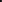 The Chantry School Aug 24 GCSE resultssAs students pick up their GCSE results sheets this year, on 24th August, the new 9 - 1 grading system will show up in three subjects: Maths, English Language, and English Literature.This year was perhaps the most confusing of all amid the biggest shake-up to exams in a generation... Most headteachers across Worcestershire have spoken out about how unreliable figures may appear within the context of the challenges of the new system.My Understanding the new Grade 4 is equivalent to a grade C and Grade 5 equivalent to C plus.The new scale will be phased in to all other GCSEs over the next two years.Martley school comments. 78% of pupils achieved a standard pass in English and Maths (4 and above) with 57% achieving a strong pass- lots of happy pupils today.Carrington BridgeI’ve spoken on many occasions on the subject of Carrington Bridge duelling WCC remain optimistic and are expecting a decision in the Autumn of this year.Treasurer's Report for Broadwas & Cotheridge Parish Council Meeting Treasurer's Report for Broadwas & Cotheridge Parish Council Meeting Treasurer's Report for Broadwas & Cotheridge Parish Council Meeting Treasurer's Report for Broadwas & Cotheridge Parish Council Meeting Treasurer's Report for Broadwas & Cotheridge Parish Council Meeting Treasurer's Report for Broadwas & Cotheridge Parish Council Meeting Treasurer's Report for Broadwas & Cotheridge Parish Council Meeting for September 2017for September 2017PaymentsReceiptsLloyds a/cLloyds a/c31.08.201731.08.201714183.19Berryfields AccountBerryfields Account5.10.201610267.42NS&I accountNS&I account1.1.201728487.24Balance TotalBalance Total52937.85Receipts & Payments included in this totalReceipts & Payments included in this totalReceipts & Payments included in this totalReceipts & Payments included in this totalReceipts & Payments included in this total18.7.2017001105Allied Westminster InsAllied Westminster Ins484.2526.6.2017001106Plevey sal%exp&exp341.9314.8.2017001107Companies HouseCompanies House150.0014.8.2017001108 J C Hayward ElecJ C Hayward Elec453.6014.8.82017001109Glasdon litter binsGlasdon litter bins255.8515.8.2017001112H Powell machineryH Powell machinery350.0016.8.2017001114Worc containersWorc containers2400.0029.8.2017001115Plevey salaryPlevey salary320.2129.8.2017001116Plevey expPlevey exp15.0014.8.2017Groundwork UKGroundwork UK4526.00Total4770.844526.0052937.85Payments awaiting presentationstill awaiting presentationstill awaiting presentationstill awaiting presentation14.08.201700111014.08.2017001110Simon SkeysSimon Skeys120.0014.08.2017001111Simon SkeysSimon Skeys80.0015.08.2017001112001113Adrian BullockAdrian Bullock1266.0031.8.2017Lengthmans reimLengthmans reim975.001466.00975.0052446.85For agreement at tonight's meetingFor agreement at tonight's meetingFor agreement at tonight's meetingFor agreement at tonight's meeting11.09.201700111711.09.2017001117Data OrchardData Orchard4095.424095.4248351.43chqs issued between meetingschqs issued between meetingschqs issued between meetings